ИНФОРМАЦИЯ
О СОЦИАЛЬНО-ЭКОНОМИЧЕСКОМ РАЗВИТИИ
МУНИЦИПАЛЬНОГО ОБРАЗОВАНИЯ ГОРОД КОГАЛЫМ
За 9 месяцев 2007 года 
     Оценка социально - экономического развития города за 9 месяцев 2007 года произведена на основе предварительной статистической информации по состоянию на конец отчетного периода.
     Основными задачами, над которыми были сосредоточены усилия Администрации города Когалыма в отчетном периоде, являются поддержание на достигнутом уровне и дальнейшее развитие социальной сферы города, в первую очередь, социальной защиты населения и здравоохранения, а также жилищно - коммунального хозяйства.
     ДЕМОГРАФИЧЕСКАЯ СИТУАЦИЯ      
     Для города Когалыма характерна тенденция увеличения численности населения. Этому способствует сложившаяся в городе благоприятная экономическая ситуация, повышение реальных доходов и уровня социальной защищенности населения.
     За 9 месяцев текущего года среднегодовая численность постоянного населения города увеличилась на 1,0% к соответствующему периоду 2006 года и составила 58,8 тыс. человек. На формирование численности населения города решающее влияние оказывает естественный прирост.
     Согласно статистическим данным величина естественного прироста населения за январь - сентябрь 2007 года сохранилась на уровне соответствующего периода прошлого года и составила 481 человек.
     Количество рождений за отчетный период 2007 года, по предварительным статистическим данным, составило 626 человек, что на 0,32% ниже показателя соответствующего периода прошлого года. В расчете на 1000 человек населения приходится 10,7 родившихся детей, тогда  как в январе - сентябре 2006 года данный показатель был на более высоком уровне - 10,8.
     Число умерших граждан, по предварительным статистическим данным, составило 145 человек, что на 2 человека или 1,4% меньше аналогичного периода 2006 года. Коэффициент смертности сохранился на уровне соответствующего периода 2006 года и составил 2,5 человек на 1000 жителей.
     Миграционные процессы в отчетном периоде снизили численность населения города - отток населения из города преобладает над его притоком. В целом миграционное движение сократило численность жителей города в январе - сентябре 2007 года на 90 человек, тогда как за соответствующий период прошлого года произошел рост численности на 99 человек.
     
     
     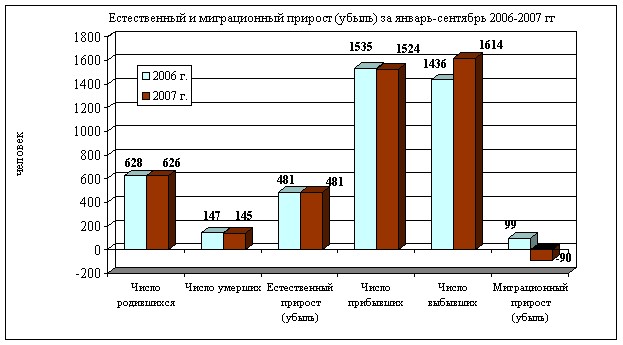 ПРОМЫШЛЕННОСТЬ     За 9 месяцев текущего года объем отгруженных товаров собственного производства, выполненных работ и услуг собственными силами по крупным и средним промышленным предприятиям города составил 151,5 млрд. рублей или  93,8% в фактических ценах к аналогичному показателю 2006 года. Снижение объема отгруженных товаров собственного производства, выполненных работ и услуг собственными силами в фактических ценах  обусловлено тем, что  промышленные предприятия города снизили объем отгруженных товаров собственного производства, в виду сложившейся ценовой конъюнктуры рынка нефти.
     Индекс промышленного производства по городу Когалыму за январь-сентябрь 2007 года составил 98%. (ИПП за 9 месяцев 2006 года к аналогичному периоду 2005 года также составил - 100%).  С начала  2007 года промышленными предприятиями города добыто 27,3 млн. тонн нефти и 1,49 млрд. куб. метров газа, что соответственно составляет 96,5% и 108,8% к аналогичным показателям прошлого года. Основной причиной сохранения тенденции снижения объемов добычи нефти, является ухудшение состояния сырьевой базы. Необходимо отметить что несмотря на сложившуюся динамику Когалым входит в число лидеров Ханты-Мансийского автономного округа - Югры по добыче нефти. Нефтедобывающими предприятиями города используются новые технологии и методы повышения нефтеотдачи пластов, увеличиваются объемы эксплуатационного бурения. Так за девять месяцев текущего года, введено в эксплуатацию 23 скважины эксплуатационного бурения, что на 4,5% больше аналогичного показателя 2006 года. 
     По виду экономической деятельности «Обрабатывающие производства» крупными и средними предприятиями города объем отгруженных товаров собственного производства, выполненных работ и услуг собственными силами составил  1781,9 млн. рублей, индекс промышленного производства при этом составил 100,0%. Отсутствие положительной динамики прироста объемов производства в анализируемом периоде, по отношению к аналогичному периоду прошлого года обусловлено снижением объемов обрабатывающего производства предприятиями вида деятельности «Производство электрооборудования, электронного и оптического оборудования». На долю предприятий данного вида деятельности приходится 84,1% от общего объема продукции обрабатывающих предприятий города. Необходимо отметить рост объемов производства по следующим видам деятельности, входящим в раздел «Обрабатывающие производства»: «Металлургическое производство  и производство готовых металлических изделий», «Производство неметаллических минеральных продуктов», «Химическое производство и производство резиновых и пластмассовых изделий», «Производство пищевых продуктов, включая напитки и табака».
     Индекс промышленного производства по виду экономической деятельности  «Производство и распределение электроэнергии, газа и воды» за январь-сентябрь 2007 года составил 125,2% к аналогичному периоду прошлого года. Объем отгруженных товаров собственного производства, выполненных работ и услуг собственными силами, по указанному виду экономической деятельности составил 1006,2 млн. рублей, что в фактических ценах превышает аналогичный показатель прошлого года на 41,7%.
     АГРОПРОМЫШЛЕННЫЙ КОМПЛЕКС 
     Производством сельскохозяйственной продукции в городе Когалыме в течение отчетного периода занималось подсобное хозяйство территориально - производственного предприятия «Когалымнефтегаз» общества с ограниченной ответственностью «ЛУКОЙЛ - Западная Сибирь». Однако по состоянию на 1 октября 2007 года данное хозяйство ликвидировано.
     В целях поддержки и развития сельскохозяйственного производства 16 июня 2006 года на заседании Думы города Когалыма была утверждена городская программа «Реализация приоритетного национального проекта «Развитие агропромышленного комплекса» на территории города Когалыма на 2006 - 2007 годы».
     28 апреля 2006 года подписано Соглашение о сотрудничестве между правительством Ханты - Мансийского автономного округа - Югры и Администрацией города Когалыма по реализации приоритетного национального проекта  «Развитие агропромышленного комплекса».
     Администрация города  Когалыма проводит информационно - разъяснительную работу среди населения, за истекший период в городской еженедельной газете «Когалымский вестник» опубликованы 2 статьи, в которых освящены цели и задачи приоритетного национального проекта «Развитие агропромышленного комплекса».
     В целях реализации в городе Когалыме приоритетного национального проекта «Развитие агропромышленного комплекса» 23 июня 2006 года была создана межведомственная рабочая группа по реализации в городе Когалыме приоритетного национального проекта «Развитие агропромышленного комплекса». В состав рабочей группы вошли представители Администрации города Когалыма, ветеринарных служб города и территориально - производственного предприятия «Когалымнефтегаз» общества с ограниченной ответственностью «ЛУКОЙЛ - Западная Сибирь».
     На сегодняшний день в Администрацию города Когалыма по вопросу выделения земельного участка для создания фермерского хозяйства по выращиванию скота и реализации мяса поступили обращения от двух предпринимателей города.
МАЛОЕ ПРЕДПРИНИМАТЕЛЬСТВО     В течение января - сентября 2007 года сохранилась положительная тенденция в развитии малого бизнеса. Продолжился рост производства продукции, численности занятых, налоговых поступлений в городской бюджет.
     В отчетном периоде 2007 года на территории города Когалыма, по оценочным данным, осуществляло свою деятельность 220 предприятий малого бизнеса, что больше, чем в аналогичном периоде прошлого года на 8 предприятий или на 3,8%.
     Среднесписочная численность работников на малых предприятиях по оценке увеличилась на 1,8% по отношению к соответствующему периоду 2006 года и составила свыше 3,0 тыс. человек.
     Численность индивидуальных предпринимателей по данным инспекции ФНС по городу Когалыму, по состоянию на 1 октября 2007 года, составила свыше 860 человек.
     Наиболее популярными в числе малых предприятий остаются такие виды экономической деятельности, как:
     - оптовая и розничная торговля, ремонт автотранспортных средств, мотоциклов, бытовых изделий и предметов личного пользования - 33,5%;
     - строительство - 24,8%.
     По оценке, оборот малых предприятий за отчетный период 2007 года составил 3,6 млрд. рублей, что больше аналогичного показателя 2006 года в сопоставимых ценах на 7,0%.
     Субъекты малого предпринимательства активно участвуют в выполнении муниципального заказа на территории города по всем видам деятельности. Для привлечения большего количества субъектов малого предпринимательства к участию в муниципальных торгах, полная информация о проведении закупок заблаговременно доводится до населения через СМИ. Результатом проведенных конкурсов на размещение муниципального заказа среди субъектов малого бизнеса в январе - сентябре 2007 года стало заключение договоров на общую сумму около 217,8  млн. рублей, что составляет 21,2% от общего объема размещенных муниципальных заказов.
     В городе продолжает работать некоммерческое партнерство «Союз предпринимателей Когалыма», который создан для защиты законных интересов предпринимателей.
     В отчетном периоде в городе в целях информационной поддержки малого предпринимательства организован и проведен один семинар.
     В целях создания благоприятных условий для функционирования и развития сферы малого предпринимательства, повышения эффективности и социальной ориентированности экономики города, насыщения потребительского рынка конкурентоспособными товарами и услугами в соответствии с платежеспособным спросом населения, роста налоговых поступлений в городской бюджет, повышения уровня занятости трудоспособного населения, в том числе молодежи, Дума города Когалыма 22 сентября 2006 года утвердила городскую Программу «Поддержка малого предпринимательства в городе Когалыме» на 2006 - 2010 годы.
     Общий предполагаемый объем финансирования Программы из бюджета города  составит около 22 млн. рублей.
     В целях упорядочения работы по контролю за ходом выполнения Программы, оперативного принятия решений по вопросам поддержки и развития малого предпринимательства постановлением Главы города Когалыма от 15.11.2006 №1587 создан Координационный совет при Администрации города Когалыма по содействию развития малого предпринимательства на территории города Когалыма.
     ИНВЕСТИЦИИ     За 9 месяцев 2007 года объем инвестиций в основной капитал за счет всех источников финансирования, по предварительной оценке, составил 4960,7 млн. рублей или 143,0% к аналогичному периоду 2006 года в сопоставимых ценах. Увеличение объема инвестиций в основном вызвано увеличением инвестиционной активности предприятий вида  экономической деятельности «Добыча сырой нефти и природного газа; предоставление услуг в этих областях».
     По предварительной оценке основную долю в структуре инвестиций по источникам финансирования занимают собственные средства предприятий - 90,6%, на долю привлеченных средств приходится 9,4%. Структура инвестиций по видам экономической деятельности выглядит следующим образом:
     - добыча полезных ископаемых - 70,9%;
     -обрабатывающие производства - 1,0%;
     - производство и распределение электроэнергии, газа и воды - 10,9%;
     - строительство - 2,2%;
     - транспорт и связь - 3,9%;
     - операции с недвижимым имуществом - 8,6%;
     - другие - 2,5%.  
     За январь - сентябрь текущего года в городе осуществлялась реализация мероприятий не предусмотренных целевыми программами, а также реализация  целевых программ «Улучшение жилищных условий населения Ханты - Мансийского автономного округа - Югры на 2005 - 2015 годы», «Развитие и модернизация жилищно - коммунального комплекса Ханты - Мансийского автономного округа - Югры на 2005-2012 годы», «Развитие материально - технической базы отраслей социальной сферы Ханты-Мансийского автономного округа - Югры».
     За счет средств бюджетов всех уровней и внебюджетных источников за 9 месяцев 2007 года на реализацию мероприятий и программ направлено капитальных вложений в сумме 366,2 млн. рублей, что составляет 66,4% от запланированного объема на отчетный период. В общей сумме средств направленных на финансирование 53,8% занимает финансирование мероприятий, не предусмотренных целевыми программами.
     Средства, направленные на финансирование мероприятий и  программ за январь-сентябрь2007 года, по источникам финансирования распределились следующим образом: 
     средства федерального бюджета - 0,8%;
     средства бюджета автономного округа - 96,5%;
     средства местного бюджета -2,7%, 
     средства внебюджетных источников - 0%.
     По сравнению с аналогичным периодом 2006 годам финансирование мероприятий и программ автономного округа на территории города Когалыма за 9 месяцев текущего  года увеличилось в 2,2 раза (аналогичный показатель прошлого года  - 163,8 млн. руб.).
     Объем работ, выполненных по виду деятельности «Строительство», за 9 месяцев 2007 года составил 3352,0 млн. рублей или 103,4% к аналогичному показателю прошлого года в сопоставимых ценах.
     За 9 месяцев текущего года введено в действие жилых домов 20,2 тыс. кв. метров общей площади, что в 7,4 раза больше показателя аналогичного периода прошлого года. 
     Ввод индивидуального жилья в общем объеме введенного в эксплуатацию за январь - сентябрь 2007 года составил 0,8 тыс. кв. метров. За аналогичный период 2006 года ввод индивидуальных  жилых домов на территории города не осуществлялся.
     
     Реализация приоритетного национального проекта «Доступное и комфортное жилье - гражданам России».
     
     На реализацию в городе Когалыме приоритетного национального проекта «Доступное и комфортное жилье - гражданам России» в 2007 году предусматривается выделение из окружного бюджета  245,0 млн. рублей, в том числе:
     -подпрограмма «Обеспечение жилыми помещениями граждан, проживающих в жилых помещениях, непригодных для проживания» - 132,9 млн.  рублей;
     - подпрограмма «Доступное жилье молодым» - 17,6 млн. рублей;
     - подпрограмма «Обеспечение жилыми помещениями граждан из числа коренных малочисленных народов в Ханты-Мансийском автономном округе - Югре» -9,7 млн. рублей;
     - подпрограмма «Строительство и (или) приобретение жилых помещений для предоставления на условиях социального найма, формирование маневренного жилищного фонда» - 52,1 млн. рублей;
     - подпрограмма «Проектирование и строительство инженерных сетей» -  9,4 млн. рублей;
     - программа «Развитие и модернизация жилищно-коммунального комплекса Ханты-Мансийского автономного округа - Югры на 2005 - 2012 годы» - 23,3 млн. рублей.  
     По состоянию на 21 сентября 2007 года в управление по жилищной политике Администрации города Когалыма обратилось 269 семей с заявлениями об участии в подпрограмме в качестве молодой семьи и 3 гражданина в качестве молодых специалистов, из них 258 признаны участниками подпрограммы. В первом квартале текущего года на реализацию подпрограммы выделено 7,1 млн. рублей, во втором квартале - 10,6 млн. рублей. По состоянию на 21 сентября 2007 года управлением по жилищной политике выдано 47 свидетельств семьям, которые приобрели жилье по данной подпрограмме, 44  из них погашено на сумму 17,4 млн. рублей. В настоящее время пакеты документов для предоставления субсидий для детей молодым семьям - участникам подпрограммы «Доступное жилье молодым» подготовлены к расчету. 17 августа 2007 года на счет муниципального образования дополнительно поступили средства в размере 11 млн. рублей, но данных средств для реализации подпрограммы недостаточно, так как для перечисления субсидий на детей для молодых семей необходимо более 60 млн. рублей.
     В рамках договора 2006 года на предоставление социальной поддержки по обеспечению детей-сирот и детей, оставшихся без попечения родителей, жилыми помещениями на 2007 год было выделено 5 544 тыс. рублей. В соответствии с Федеральным законом от 21.07.2005 № 94-ФЗ «О размещении заказов на поставки товаров, выполнение работ, оказание услуг для государственных и муниципальных нужд» был размещен муниципальный заказ на приобретение пяти однокомнатных квартир, но конкурс на право заключения муниципальных контрактов был признан несостоявшимся.
     В рамках реализации подпрограммы «Обеспечение жильем молодых семей» Федеральной целевой программы «Жилище» из федерального бюджета на счет муниципального образования поступили денежные средства: 21 декабря 2006 года - 2,6 млн. рублей, 25 декабря 2006 года - 839,6 тыс. рублей. Управлением по жилищной политике Администрации города Когалыма в соответствии с постановлением Правительства РФ от 13.05.2006 № 285 сформированы пакеты документов, в декабре 2006 года в органах государственной власти ХМАО-Югры получены свидетельства на право получения субсидий, свидетельства выданы 2 участникам подпрограммы, которые уже обратились в уполномоченный банк и открыли счета для зачисления на них федеральной субсидии. 
     В городе Когалыме с 11 апреля 2006 года осуществляет свою деятельность Ипотечное агентство.
     В рамках развития ипотечного кредитования в городе осуществляют свою деятельность два уполномоченных банка: Сбербанк РФ и Ханты-Мансийский банк.  
     В рамках реализации подпрограммы «Обеспечение жилыми помещениями граждан из числа малочисленных народов  в Ханты-Мансийском автономном округе - Югре» запланировано на 2007 год 1,25 млн. руб. 19 февраля 2007 года из окружного бюджета на счет муниципального образования поступили средства в размере 1,25 млн.руб. Поскольку суммы поступивших средств было недостаточно на погашение обязательств округа по предоставлению субсидии  гражданину-очереднику (ориентировочно 1,71 млн. руб.), управлением по жилищной политике в органы государственной власти ХМАО-Югры направлено обращение о выделении дополнительных денежных средств из окружного бюджета. 19 апреля 2007 года в бюджет города на реализацию указанной подпрограммы дополнительно поступили средства в размере  8,43 млн. руб. По состоянию на 21 сентября 2007 года  участникам подпрограммы предоставлена субсидия в размере 4,37 млн. руб. 
     Одним из направлений приоритетного национального проекта «Доступное и комфортное жилье - гражданам России» является увеличение объемов вводимого жилья, реконструкция инженерных сетей. 
     В рамках реализации Программы Ханты-Мансийского автономного округа - Югры «Улучшение жилищных условий населения Ханты-Мансийского автономного округа - Югры» оформлен акт ввода объекта в эксплуатацию на здание № 3 объекта «Застройка группы жилых домов в левобережной части г. Когалыма», ведутся работы по благоустройству жилого дома № 4 объекта «Застройка группы жилых домов в левобережной части г. Когалыма» (дом сдан в эксплуатацию), выполнены инженерно-топографические изыскания по объекту «Магистральные и внутриквартальные инженерные сети застройки жилыми домами п. Пионерный (проектная организация ЗАО АИФ «Ленко»), ведутся работы по строительству трех 36 - квартирных жилых домов по улице Нефтяников в левобережной части города.
     В рамках Программы развития и модернизации жилищно-коммунального комплекса ХМАО - Югры произведена реконструкция магистральных и внутриквартальных тепловых сетей и водопровода 5 км (документы по объекту на стадии оформления); подрядная организация КГ МУП «ГТС» производит монтаж 2-х АИТП; смонтировано 34 АИТП закуплены материалы на 49 АИТП; производится разработка раздела РП автоматизированной системы управления технологическим процессом очистки воды (КОС); проводится экспертиза объекта «Корректировка ПСД проекта КОС 1 очередь»; производится корректировка проектно сметной документации по объекту «Полигон ТБО с биотермической ямой (ПИР)» (проектная организация ФГУП «Проектный институт «Уралгипроместпром»); заключен муниципальный контракт на производство работ по реконструкции КНС 1-9 в левобережной части города Когалыма.
     ЖИЛИЩНО - КОММУНАЛЬНОЕ ХОЗЯЙСТВО

Жилищный фонд      
     В городе Когалыме  с 01.11.2005 года функционирует 10 управляющих компаний, основной функцией которых является управление, содержание и текущий ремонт  общего имущества жилого дома.
     С 01.03.2006 года в городе заключены договора на управление многоквартирным домом между «Собственниками» жилых помещений и «Управляющими компаниями», а также Администрацией города Когалыма на основании итогов проведенного открытого конкурса, заключен договор на управление муниципальным жилым фондом.
     Жилищно-коммунальный комплекс города Когалыма в течение отчетного периода функционировал в условиях реализации нового жилищного законодательства и окружной программы "Развитие и модернизация жилищно-коммунального комплекса Ханты-Мансийского автономного округа - Югры на 2005-2012 годы", предусматривающей реконструкцию и модернизацию объектов жилищно-коммунального хозяйства и привлечению внебюджетных ресурсов.
     Постановлением Правительства автономного округа от 16.12.2006г. №772 по Ханты - Мансийскому автономному округу - Югра на 2007 год установлен федеральный стандарт предельной стоимости предоставляемых жилищно - коммунальных услуг на 1 кв. метр общей площади жилья в месяц в размере 73,50 рубля.
      По городу Когалыму произведен расчет предельной стоимости предоставляемых жилищно-коммунальных услуг на 1 квадратный метр общей площади жилья и защищен в Департаменте развития жилищно - коммунального комплекса Ханты-Мансийского автономного округа - Югры в размере 71,70 рубль.
     Фактическая стоимость предоставляемых жилищно - коммунальных услуг на 1 кв. метр общей площади жилья в месяц за 9 месяцев 2007 года составила 62,46 рубля, что ниже стоимости предоставляемых жилищно - коммунальных услуг на 1 кв. метр общей площади жилья в месяц, в связи с тем, что тариф на жилищные услуги введен в действие с 01.03.2007 года, а расчет стандарта предельной стоимости ЖКУ произведен при условии ввода новых тарифов на услуги с 01.01.2007 года.
     Уровень платежей граждан за предоставляемые жилищно-коммунальные услуги по городу Когалыму установлен (в целом по всем видам услуг) в размере 100% стоимости услуг.  
     Законом Ханты-Мансийского автономного округа - Югры от 16.06.2006.         № 73-оз установленная максимально допустимая доля собственных расходов граждан на оплату жилья и коммунальных услуг в совокупном доходе семьи (в пределах социальной нормы площади жилья и нормативов потребления) в размере 15%. Фактическая максимально допустимая доля собственных расходов граждан на оплату жилья и коммунальных услуг в совокупном доходе семьи  по городу - 4,9%.
     Предельная платежная возможность населения по оплате ЖКУ за 9 месяцев 2007 года составляет 228,35 рублей за 1 кв. метр общей площади жилья в месяц, платежеспособность населения выше фактической стоимости жилищно - коммунальных услуг в 3,6 раза (228,35/62,46).
     Фактическая собираемость установленных платежей за жилищно-коммунальные услуги за 9 месяцев 2007 составляет 95,7%. 
     В городе  внедрен механизм по перечислению средств на оплату жилищно-коммунальных услуг на персонифицированные счета граждан (в рамках мер социальной поддержки малообеспеченных слоев населения и льготной категории населения).
     Для удобства обслуживания населения функционирует расчетно-информационный центр, обеспечивающий выполнение комплекса работ по сбору и обработке платежей за коммунальные услуги, а также прием платежей от населения за жилищно - коммунальные услуги осуществляется через банки города. Населению города созданы условия для оплаты за жилищно - коммунальные услуги по приборам учета.
     Расчетный центр оснащен программами АИС «ЖЭУ - паспортный стол», АИС «Жилищно-коммунальные платежи».  
     На начало 2007 года жилищный фонд города составлял  468 жилых дома, общей площадью 930 тыс. кв. метров.
     За январь - сентябрь 2007 года в городе введены в эксплуатацию четыре жилых дома общей площадью свыше 20 тыс. кв. метров. 
      По предварительным данным обеспеченность жильем в среднем на одного жителя, в 1 квартале 2007 года составила 16,2 кв. метра.
     Более 90% жилищного фонда города в капитальном исполнении (каменных, кирпичных, панельных, блочных, монолитных, смешанных), остальной жилищный фонд в деревянном исполнении.
     За счёт построенного и введённого в эксплуатацию жилищного фонда, имеющего, в основном, комплексное благоустройство, на сегодня уровень комплексного благоустроенного жилищного фонда в Когалыме составляет 99,9 %.
     Жилищный фонд города в полном объеме обеспечен электроэнергией, отоплением, водоснабжением и водоотведением.
     В городе преобладает жилищный фонд, имеющий физический износ до 30%, его доля в общем объёме жилищного фонда составляет 94,2%. Объем ветхого жилья в настоящее время составляет 30,0 тыс. кв. метров (3,2% от общего объема жилищного фонда).
     З 9 месяцев 2007 года выполнены работы по капитальному ремонту жилищного фонда на сумму около 48,5 млн. рублей и по текущему ремонту на сумму 14,4 млн. рублей.
     По состоянию на 1 октября 2007 года в городе установлено следующее количество приборов учета:
     - поквартирных счетчиков холодной и горячей воды - 6381 штук, из них  - 1195 штук за январь - сентябрь 2007 года;
     - за январь - сентябрь 2007 года в 131 жилом доме установлены АИТП (автоматизированные индивидуальные тепловые пункты).
     Решением Думы города Когалыма от 25.12.2006 №70-ГД утвержденна «Программа по модернизации лифтового хозяйства города Когалыма» на сумму 116,8 млн. рублей. Реализация программы запланирована на период 2007 - 2017 годы. 
     Для устойчивой и надежной работы жилищно - коммунального комплекса города в 1 квартале 2007 года Главой города Когалыма утверждены «Мероприятия по энерго - и ресурсосбережению муниципального образования город Когалым на 2007 год» на сумму 159,3 млн. рублей, за 9 месяцев 2007 года выполнение составило 142 млн. рублей; «Мероприятия по подготовке объектов жилищно - коммунального хозяйства к работе в осеннее - зимний период 2007 - 2008 годы муниципального образования город Когалым» на сумму 249 млн. рублей за счет всех источников финансирования; «Комплексные программы технического перевооружения, реконструкции и капитального ремонта на 2007 год» предприятий сферы жилищно - коммунального хозяйства.
     Водоснабжение     Водоснабжение и водоотведение города осуществляет  когалымское городское муниципальное унитарное предприятие «Водоканал». Когалымское городское муниципальное унитарное предприятие «Водоканал» производит подъем, очистку, транспортировку воды, водоотведение и очистку сточных вод, содержание и эксплуатацию, находящихся в его ведении артезианских скважин, инженерных скважин, инженерных сетей  и канализационных насосных станций (КНС). Комплекс двухступенчатой фильтрации питьевой воды с использованием современных фильтрующих материалов позволяет получить воду высокого качества, безопасную в эпидемическом и радиационном отношении, безвредную по своему химическому составу, безупречную в эстетическом, соответствующую требованиям СанПиНа. 
     Предприятие обслуживает: 3 водозабора из подземных источников, 2 водозабора с поверхностных источников и 2 очистных сооружения 125,4 км. сетей водоснабжения, 101,8 км. канализационных сетей, современные водоочистные сооружений, производительностью 60000 м. куб. в сутки.
     За 9 месяцев реализовано потребителям 4999 тыс. куб. метров воды на сумму 71,1 млн. рублей.
     В 2007 году запланировано выполнение «Комплексной программы технического перевооружения, реконструкции и капитального ремонта» из средств предприятия соответственно на сумму 32,5 млн. рублей.
     В январе - сентябре 2007 года предприятием выполнены следующие мероприятия:
     - реконструкция КНС - 2, с заменой 2 насосных агрегатов на «Флбгт»;
     - демонтаж 6 насосов речных водозаборов;
     - подготовка инженерных сетей к паводковому периоду;
     - замена 6 насосных агрегатов на КНС-1,2,3;
     - закупка 2 МКСМ;
     -  установка 67 счетчиков учета холодной воды на предприятиях города.
                Теплоснабжение     Теплоснабжение всех производственных и социально - бытовых объектов тепловой энергией в городе обеспечивает когалымское городское муниципальное унитарное предприятие «Городские тепловые сети».
     Когалымское городское муниципальное унитарное предприятие «Городские тепловые сети» своей производственной деятельностью осуществляет бесперебойное теплоснабжение населения, содержание и эксплуатацию, находящихся в его ведении котельных и тепловых сетей города. 
     На обслуживании предприятия находится:
      -10 единиц  котельных установок с количеством котлов 63 шт., установленная мощность котельных 501,9 Гкал/час;
      -20 шт. центральных тепловых пунктов;
      - тепловые сети протяженностью 269,6 км.
     В качестве основного топлива используется попутный газ, сырая нефть - как резервное топливо, которое хранится в девяти резервных емкостях запаса нефти. Все котельные  имеют  аварийный источник электроснабжения - энергопоезда и дизельные электростанции. 
     Основной проблемой системы теплоснабжения города является высокий уровень физического и морального износа аварийных источников электроснабжения, котельного оборудования и тепловых сетей жилищно - коммунального хозяйства (более 50%).
     В 2007 году на реконструкцию тепловых сетей, капитальный ремонт котлов и установок автоматической системы «ВИУС» на котельной КВГМ -5 и реконструкцию другого оборудования котельных из средств местного бюджета запланировано 110,7 млн. рублей, а по «Комплексной программе технического перевооружения, реконструкции и капитальному ремонту» - 39,7 млн. рублей.
     В рамках реализации мероприятия «Реконструкция и развитие объектов теплоснабжения населенных пунктов Ханты - Мансийского автономного округа - Югры» программы автономного округа «Развитие и модернизация жилищно - коммунального комплекса Ханты - Мансийского автономного округа - Югры» на 2005-2012 годы когалымское городское муниципальное унитарное предприятие «Городские тепловые сети» выиграло конкурс и приступило к монтажу 50 штук АИТП в 4,5 микрорайонах города на сумму 37,4 млн. рублей.
     ТРУД И ЗАНЯТОСТЬ      
     По итогам 9 месяцев 2007 года численность экономически активного населения увеличилась по сравнению с аналогичным периодом прошлого года на 2,5% и составила 54,2 человек, или около 72,9% от общей численности населения города (постоянное население плюс жители других регионов России, работающих в предприятиях города вахтовым методом). Среднесписочная численность работников увеличилась по сравнению с аналогичным периодом 2006 года с 51,4 тыс. человек до 53,1 тыс. человек.
     Преобладающая часть занятого населения (более 92%) сосредоточена на крупных и средних предприятиях города.
     Наибольшее количество работающих в крупных и средних предприятиях города занято в сфере добыча полезных ископаемых - 18,2 тыс. человек (34,3%), в транспортной деятельности - 9,8 тыс. человек (18,5%) и сфере операции с недвижимым имуществом, аренда и предоставление услуг - 5,5 тыс. человек (10,4%). В обрабатывающем производстве занято 3,2 тыс. человек (6,0%), в строительстве - 2,6 тыс. человек (4,9%), в области образования - 2,0 тыс. человек (3,8%), в здравоохранении и предоставлении социальных услуг - 1,5 тыс. человек (2,8%).
     Рост занятости способствовал улучшению ситуации на городском рынке труда. По состоянию на 1 октября 2007 года численность безработных, имеющих официальный статус безработного в бюджетном учреждении «Когалымский центр занятости населения», составила 263 человека. По сравнению с аналогичным периодом прошлого года абсолютная численность безработных уменьшилась на 281 человек или на 51,7%. 
     Среди зарегистрированных на 1 октября 2007 года безработных: 165 человек или 62,7% - женщины (на 1 октября 2006 года - 59,6%), 30 человек или 18,2% - инвалиды (на 1 октября 2006 года - 6,8%). Несмотря на снижение абсолютной численности безработных, наблюдается увеличение среди безработных доли неконкурентоспособных категорий граждан: женщин, инвалидов.
     Показатель уровня регистрируемой безработицы по городу Когалыму за год уменьшился на 0,54 процентных пункта с 1,03% на 1 октября 2006 года до 0,49% от экономически активного населения на 1 октября 2007 года.
     
     
    

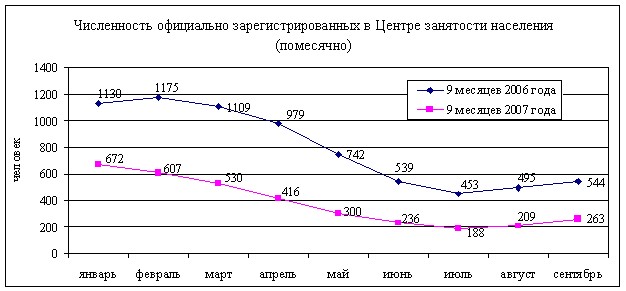       
     Всего за январь - сентябрь 2007 года заявленная предприятиями и организациями потребность в работниках составила 2,9 тыс. человек, что на 0,3 тыс. человек или на 11,5% выше аналогичного показателя прошлого года (январь - сентябрь 2006 года - 2,6 тыс. человек).
     Среди заявленных в январе - сентябре 2007 года вакансий: 41,8% - вакансии предприятий государственной формы собственности; 78,3% - вакансии с оплатой труда выше прожиточного минимума. При распределении вакансий по видам экономической деятельности, наибольшая потребность отмечается на предприятиях строительства - 22,4%; оптовая и розничная торговля - 17,6%; добыча полезных ископаемых - 15,0%; обрабатывающие производства - 12,9%.
     Коэффициент напряженности (численность незанятых граждан, зарегистрированных в Центре занятости населения города, в расчете на одну заявленную вакансию) снизился с 1,6 на 1 октября 2006 года до 1,1 на 1 октября 2007 года.
     На территории муниципального образования ведется активная работа по сокращению безработицы. Так, в целях реализации политики занятости населения на территории города Когалыма разработана и утверждена 3 марта 2006 года  Думой города Когалыма программа содействия занятости населения на 2006 - 2008 годы.
     Программа призвана продолжить работу органов местного самоуправления по решению актуальной задачи - снизить напряженность на рынке труда, создать условия для самореализации молодежи города Когалыма.
     Также необходимо отметить сотрудничество Центра занятости населения с нефтедобывающими предприятиями города, которые взяли на себя обязательство обучить и трудоустроить ту часть молодого населения, которая планирует стать квалифицированными рабочими. По инициативе ООО «ЛУКОЙЛ - Западная Сибирь» на 2007 год заключены Соглашения о социальном партнерстве между Центром занятости населения и нефтегазодобывающими предприятиями на предмет профессиональной подготовке безработных граждан с последующим трудоустройством (по профессиям, востребованным в Обществе). Всего планируется обучить 50 человек, в настоящее время направлено на обучение 16 человек. Также в информационном зале Центре занятости населения размещен, отдельный стенд о наличии вакантных рабочих мест на предприятиях ООО «ЛУКОЙЛ - Западная Сибирь» для информирования населения с целью трудоустройства.
     УРОВЕНЬ ЖИЗНИ НАСЕЛЕНИЯ      
     В январе - сентябре 2007 года денежные доходы населения города, по предварительным данным, возросли по сравнению с аналогичным периодом прошлого года на 26,7% и составили 18,8 млрд. рублей, расходы увеличились на 24,7% и составили 12,2 млрд. рублей. Денежная эмиссия населения сложилась на уровне 35,0%, что выше аналогичного показателя соответствующего периода  2006 года на 1%.
     Среднедушевые денежные доходы населения, по предварительным данным, за  январь - сентябрь 2007 года составили 27402 рубля, увеличившись по сравнению с аналогичным периодом 2006 года на 36,1%. Реальные располагаемые денежные доходы населения в отчетном периоде по сравнению с аналогичным периодом 2006 года увеличились и составили 124,4%.
     Среднемесячная начисленная заработная плата за январь - август 2007 года по крупным и средним предприятиям составила 36270 рублей. Следует отметить, что темпы роста среднемесячной заработной платы в текущем году несколько выше, чем за соответствующий период прошлого года. Так, за январь - август 2007 года прирост среднемесячной заработной платы составил 119,9% против 15,3% за аналогичный период 2006 года.
     Опережающий рост заработной платы по сравнению с ростом потребительских цен обеспечил увеличение среднемесячной заработной платы на 9,4%.
     
    

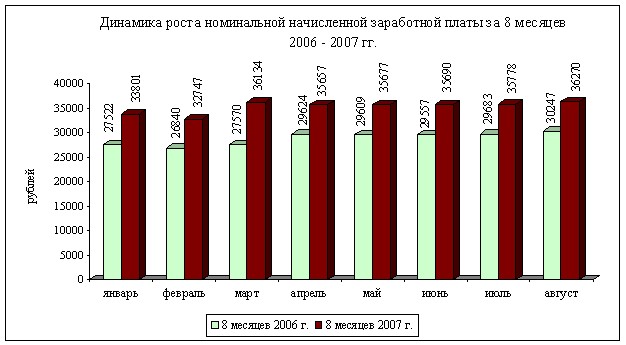       
     Среди видов экономической деятельности наиболее высокий уровень заработной платы в январе - августе 2007 года по данным Территориального органа федеральной службы госстатистики сложился в деятельности добыча полезных ископаемых - 43215 рублей, обрабатывающем производстве - 37112 рублей, в сфере транспорта и связи - 36302 рубля. Наиболее низкий уровень оплаты труда сохраняется в текстильном и швейном производстве - 14620 рублей (40,3% от среднегородского уровня).
     Повышение тарифных ставок (окладов) Единой тарифной сетки по оплате труда в организациях бюджетной сферы в течение 2006 года и с 1 января 2007 года, увеличение заработной платы некоторым категориям работников здравоохранения и образования в рамках реализации приоритетных национальных проектов «Здравоохранение» и «Образование» способствовало росту средней заработной платы в таких видах экономической деятельности, как образование, здравоохранение и предоставление социальных услуг, культура и спорт. Это привело к улучшению соотношений в уровне оплаты труда между указанными видами деятельности и добывающими и обрабатывающими производствами по сравнению с соответствующим периодом прошлого года. Так, за январь - август 2007 года уровень средней начисленной заработной платы работников здравоохранения и предоставления социальных услуг к уровню в добывающих и обрабатывающих производствах составил 54,5%, образования - 51,0%, культуры и спорта - 46,1% (за январь-август 2006 года - 46,6%, 44,7%, 38,3% соответственно).
     Положительным фактором в области оплаты труда является отсутствие просроченной задолженности по выплате заработной плате.
     Численность пенсионеров в городе на конец отчетного периода составила  8288 человек или 14,0% от общей численности населения города, увеличившись на 9,1% по сравнению с аналогичным периодом 2006 года.
     Средний размер пенсии, назначаемой согласно федеральному законодательству, по состоянию на 1 октября 2007 года, составил 5222,8 рубля, увеличившись на 17,2% по сравнению с соответствующим периодом прошлого года. На отчетный период средний размер дополнительной пенсии неработающих пенсионеров, численность которых составила 2979 человек, или 36,2% от общей численности пенсионеров, сложился в размере 732 рубля.
     В целом в городе средний размер дохода пенсионера с учетом выплаты дополнительной пенсии составил 5487,9 рублей, увеличившись на 16,8% к прошлому году, и  составил 116,4% к прожиточному минимуму пенсионера.
ФИНАНСЫ
Финансы организаций     По состоянию на 1 сентября 2007 года по основным видам экономической деятельности  крупных и средних организаций города получен положительный сальдированный финансовый результат в размере 66,0 млрд. рублей, или 88,1% к аналогичному периоду прошлого года. Основной причиной снижения сальдированного финансового результата является снижение прибыли по организациям, занимающимся добычей топливно - энергетических полезных ископаемых в связи с неблагоприятной ценовой конъюнктуры мировых рынков на топливно - сырьевые ресурсы и снижающейся динамикой добычи нефти.
     По состоянию на 1 сентября 2007 года объем сальдированного финансового результата в добыче полезных ископаемых составил 62,4 млрд. рублей (снижение на 14,1 % по сравнению с показателем на 1сентября 2006 года.
     Общая сумма убытков в экономике города в январе - августе 2007 года составила 0,051 млрд. рублей, что составляет 0,8% от общего объема сальдированного финансового результата (прибыли), полученной крупными и средними организациями города. По сравнению с аналогичным периодом 2006 года сумма убытков уменьшилась на 18,3%.
     Удельный вес убыточных организаций за январь - август 2007 года составил 23,9% от общего числа крупных и средних организаций города, увеличившись на 3,1% по сравнению с данными за аналогичный период 2006 года.  
     По состоянию на 1 сентября 2007 года кредиторская задолженность предприятий и организаций города составила 46,1 млрд. рублей, увеличившись по сравнению с аналогичным периодом прошлого года на 6,0%. Основная доля кредиторской задолженности приходится на задолженность по платежам в бюджеты всех уровней (34,1%) и задолженность поставщикам за товары и услуги (38,5%).
     Просроченная кредиторская задолженность на 1 сентября 2007 года  составила 3,1 млрд. рублей, что выше аналогичного показателя на 1 сентября 2006 года на 55,0%. Удельный вес просроченной задолженности к общему объему кредиторской задолженности составил 6,7%.
     Более 89% от общего объема просроченной кредиторской задолженности (2,8 млрд. рублей) приходится на задолженность организаций, занимающихся добычей полезных ископаемых.
     Дебиторская задолженность предприятий и организаций города на 1 сентября 2007 года составила 60,2 млрд. рублей или 104,5% к уровню 1 сентября 2006 года. В структуре дебиторской задолженности основной объем (около 76%) приходится на задолженность покупателей за отгруженную продукцию, выполненные работы и услуги.
     Просроченная дебиторская задолженность на 1 сентября 2007 года составила 5,3 млрд. рублей, что выше аналогичного показателя на 1 сентября 2006 года на 39,5%. Удельный вес просроченной к общему объему дебиторской задолженности составил 8,8%.
     Наибольший удельный вес в структуре просроченной кредиторской задолженности занимают организации, занимающиеся добычей полезных ископаемых - 98,1% от общего объема просроченной дебиторской задолженности (5,2 млрд. рублей).
     ПОТРЕБИТЕЛЬСКИЙ РЫНОК

Торговля      
     Оборот розничной торговли города Когалыма за январь - сентябрь 2007 года, по предварительным данным, составил 6926,3 млн. рублей, что в действующих ценах выше аналогичного показателя 2006 года на 1472,6 млн. рублей или 116,5% в сопоставимых ценах к соответствующему периоду прошлого года.
     Динамика этого показателя характеризуется устойчивыми ежемесячными темпами роста. Усилению потребительской активности способствовал рост реальных располагаемых денежных доходов населения.
     В расчете на душу населения оборот розничной торговли составил 117,8 тыс. рублей против 93,7 тыс. рублей в предыдущем году.
     Оборот розничной торговли в январе - сентябре текущего года формировался в основном за счет продажи товаров торгующими организациями и индивидуальными предпринимателями, осуществляющими деятельность в стационарной торговой сети (вне рынка).
     В структуре оборота розничной торговли резких изменений не произошло. Удельный вес продовольственных товаров составил 52,4%, непродовольственных - 47,6%.
     За отчетный период сеть торговых предприятий не изменилась и по состоянию на 1 апреля 2007 года на территории города функционирует 110 стационарных предприятий розничной торговли, торговой площадью 13,5 тыс. кв. метров; 23 мелкорозничных торговых предприятия, торговой площадью 0,2 тыс. кв. метров. Также в городе функционирует торговый комплекс «Миллениум», в который входят:
     - городской рынок, расположенный по адресу: пр. Сопочинского, 2, на 280 торговых мест (из них 53 павильона) торговой площадью 1,9 тыс. кв. метров; 
     - рынок, расположенный по адресу: ул. Южная, 7 на, 388 торговых мест торговой площадью 4,0 тыс. кв. метров. 
     Итого на 1 апреля 2007 года общая торговая площадь по городу составляет 19,6 тыс. кв. метров, что на 1,3 тыс. кв. метра или на 7,1% больше, чем  на 1 января 2006 года.
     Обеспеченность стационарными торговыми площадями с учетом мелкорозничной торговли и торговых площадей рынков в городе составляет 119,3 % от рекомендованного норматива, установленного законодательством Российской Федерации.  
     Сфера услуг общественного питания в городе постоянно развивается, о чем свидетельствует постоянный рост объемов оборота общественного питания.
     Оборот общественного питания, по предварительной оценке, за январь - сентябрь 2007 года составил 1300,7 млн. рублей, что в сопоставимых ценах больше на 11,6%, чем за аналогичный период прошлого года. В расчете на душу населения оборот общественного питания в городе составляет 22,1 тыс. рублей.
     По состоянию на 1 апреля 2007 года в городе осуществляли свою деятельность 141 предприятие общественного питания, общим количеством посадочных мест - 6007. Из них 34 предприятия общедоступной сети на 1391 посадочное место.
     Для более полного удовлетворения потребностей населения города Когалыма в услугах, оказываемых предприятиями общественного питания, организована работа летних кафе, которые с каждым годом улучшают уровень культуры обслуживания, качество предоставляемых услуг, наблюдается творческий подход в художественно - декоративном, эстетическом оформлении летних кафе и прилегающих территорий.
     В течение летнего периода 2007 года в городе было открыто 7 летних кафе на 660 посадочных мест.
     Обеспеченность объектами общественного питания в 2006 году составляет     59 % к нормативу.Платные услуги     Рост денежных доходов населения положительно влияет на развитие потребительского рынка на территории города, в том числе на платные услуги.
     По предварительным данным за январь - сентябрь 2007 года  объем платных услуг, оказанных населению города, в действующих ценах составил 1395,6 млн. рублей, отмечен рост в сопоставимых ценах на 9,6% к аналогичному периоду 2006 года.
     Объем платных услуг на 1 жителя города Когалыма составил 23,7 тыс. рублей и увеличился по сравнению с соответствующим периодом 2006 года на 8,4%, или на 3,9 тыс. рублей.
     Структура платных услуг населению в отчетном периоде не изменилась, по-прежнему, лидирующие позиции в формировании рынка платных услуг населению занимают услуги жилищно - коммунального хозяйства и связи, их удельный вес, в общем объеме платных услуг, реализованных населению, составляет свыше 80%.
     За отчетный период 2007 года отмечается устойчивое развитие бытовых услуг, объем которых увеличился на 9,6% в сопоставимых ценах по сравнению с соответствующим периодом прошлого года и составил 131,5 млн. рублей.
     Наиболее востребованы населением такие виды бытовых услуг, как услуги парикмахерских, ремонта и пошива швейных изделий. 
     Объем бытовых услуг в общем объеме реализации платных услуг населению города в отчетном периоде 2007 года составил 8,3%. 
     В расчете на одного жителя города Когалыма объем бытовых услуг населению за январь - сентябрь 2007 года составил 2,2 тыс. рублей, что в сопоставимых ценах составляет 108,8% к уровню соответствующего периода 2006 года.
     На 80% объем реализации платных услуг населению формируется за счет деятельности организаций. Доля услуг, оказанных физическими лицами, занимающимися предпринимательской деятельностью без образования юридического лица составляет 20%.